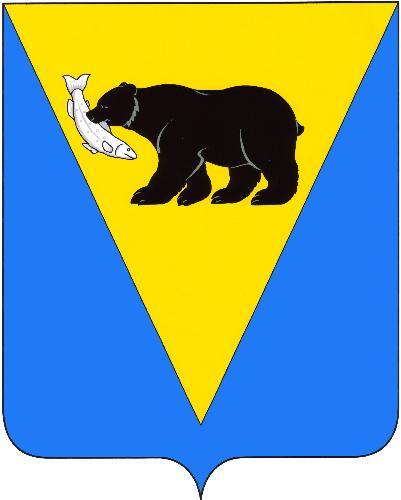 П О С Т А Н О В Л Е Н И ЕАДМИНИСТРАЦИИ  УСТЬ-БОЛЬШЕРЕЦКОГО  МУНИЦИПАЛЬНОГО  РАЙОНАот 13.05.2019 № 188В соответствии с частью 3 статьи 16.1 Закона Камчатского края от 05.03.2010 № 386 «Об Общественной палате Камчатского края», постановлением Правительства Камчатского края от 23.08.2013 № 370-П «Об общественных советах при исполнительных органах государственной власти Камчатского края», Администрация Усть-Большерецкого муниципального района, ПОСТАНОВЛЯЕТ:1.Утвердить Порядок образования общественного совета при Администрации Усть-Большерецкого муниципального района согласно приложению № 1.  2. Утвердить Положение об общественном совете при Администрации Усть-Большерецкого муниципального района, согласно приложению № 2.3. Признать утратившим силу постановление Администрации Усть-Большерецкого муниципального района от 07.12.2015 года № 535                   «О создании Общественного Совета при Администрации Усть-Большерецкого муниципального района».4. Аппарату Администрации Усть-Большерецкого муниципального района опубликовать настоящее постановление в еженедельной районной газете  «Ударник» и  разместить  на   официальном   сайте   Администрации Усть-Большерецкого муниципального района в информационно-телекоммуникационной сети "Интернет".5. Настоящее постановление вступает в силу после дня его официального опубликования.6. Контроль за исполнением настоящего постановления оставляю за собой.Глава Усть-Большерецкогомуниципального района						 К.Ю. ДеникеевПорядок образования общественного совета при Администрации Усть-Большерецкого муниципального района1. Настоящий Порядок образования общественного совета (далее - Порядок) определяет цели и порядок формирования общественного совета при Администрации  Усть-Большерецкого муниципального района (далее – Совет).2. Совет формируется на основе гласности и добровольного участия в его деятельности.3. Решение об образовании Совета принимает Глава Усть-Большерецкого муниципального района, в том числе при поступлении к нему предложения совета Общественной палаты Камчатского края.4. Уведомление Главы Усть-Большерецкого муниципального района о принятом им решении (согласии либо отказе в согласии образовать Совет) направляется в совет Общественной палаты Камчатского края в течение 30 календарных дней со дня поступления соответствующего предложения.5. Совет формируется в течение 60 календарных дней со дня  размещения объявления о начале формирования Совета на официальном сайте Администрации Усть-Большерецкого муниципального района в информационно-телекоммуникационной сети «Интернет» (далее - официальный сайт) и направления совету Общественной палаты Камчатского края уведомления о согласии образовать Совет (при поступлении предложения совета Общественной палаты Камчатского края).Объявление должно содержать информацию о целях, основных задачах и функциях образуемого Совета, полномочиях членов Совета, условиях приема, месте и времени приема документов, а также о сроке, до истечения которого принимаются заявления о включении в состав Совета, предполагаемая дата принятия  решения о его рассмотрении, другие информационные материалы.6. Совет формируется численностью 8 человек.7. Решение о включении (об отказе во включении) кандидата в состав Совета принимается Главой Усть-Большерецкого муниципального района в соответствии с частями 8 -13 настоящего Порядка.8. Отбор кандидатов в члены Совета осуществляется рабочей группой по отбору кандидатов и подготовке предложений по результатам анкетирования кандидатов в члены Совета, образованной в Администрации Усть-Большерецкого муниципального района (далее - рабочая группа), на основании заявлений граждан Российской Федерации достигших 18 лет, имеющих образование и (или) квалификацию, специальные знания, опыт работы в сфере деятельности органов местного самоуправления, в том числе из представителей Общественной палаты Камчатского края, заинтересованных общественных организаций, независимых от Администрации Усть-Большерецкого муниципального органа экспертов (далее - заявления). 9. Членами Совета не могут являться следующие граждане:1) лица, замещающие государственные должности Российской Федерации и должности федеральной государственной службы, судьи, Губернатор Камчатского края, депутаты Законодательного Собрания Камчатского края, иные лица, замещающие государственные должности субъектов Российской Федерации и должности государственной гражданской службы субъектов Российской Федерации, лица, замещающие муниципальные должности и должности муниципальной службы;2) лица, признанные недееспособными на основании решения суда;3) лица, имеющие непогашенную или неснятую судимость;4) лица, имеющие двойное гражданство.10. Заявления (с приложением анкеты кандидата в члены Совета), оформленные в соответствии с приложением к настоящему Порядку, принимается Администрацией Усть-Большерецкого муниципального района посредством почтовой связи или электронной почте в течение 21 календарного дня со дня размещения объявления о начале формирования Совета на  официальном сайте.11. Рабочая группа в течение 10 календарных дней после дня окончания приема заявлений на их основании формирует список кандидатов в состав Совета, соответствующих требованиям, предусмотренным частями 8, 9 настоящего Порядка, предварительно согласовывает его с Главой Усть-Большерецкого муниципального района и направляет его для согласования Общественной палатой Камчатского края.  Общественная палата Камчатского края осуществляет согласование кандидатур в течение 10 календарных дней со дня получения указанного списка.12. Заключение Общественной палаты Камчатского края в отношении каждой рассмотренной кандидатуры, включенной в список, обязательны для принятия Главой Усть-Большерецкого муниципального района соответствующего решения (о включении или об отказе во включении в состав Совета). По результатам согласования, в течение 7 календарных дней со дня поступления заключения Общественной палаты Камчатского края издается постановление Администрации Усть-Большерецкого муниципального района, которым утверждается персональный состав Совета. 13. Граждане, подавшие заявления о включении в состав Совета, уведомляются в письменной форме о соответствующем решении Администрации Усть-Большерецкого муниципального района в течение 7 календарных дней со дня его принятия.14. В случае если на момент окончания приема заявлений общее количество поданных заявлений от кандидатов, соответствующих требованиям, указанным в настоящем Порядке, в отношении которых не может быть принято решение об отказе во включении в состав Совета, составляет менее минимального количества состава Совета, указанного в части 6 настоящего Порядка, Совет не создается, о чем Глава Усть-Большерецкого муниципального района в течение 5 рабочих дней со дня окончания приема заявлений уведомляет совет Общественной палаты Камчатского края и граждан, подавших заявления.15. Совет состоит из председателя, заместителя председателя Совета и членов Совета.16. Избрание председателя Совета и его заместителя осуществляется на первом заседании Совета, если за них проголосовало более половины от общего числа членов Совета, и оформляется протоколом заседания Совета.17. Член Совета по решению Совета, принимаемого не менее чем половиной от общего числа членов Совета, может быть исключен из его состава в следующих случаях:1) если он не участвовал в работе Совета более 6 месяцев непрерывно;2) совершил действия, порочащие его честь и достоинство;3) в случаях, предусмотренных частью 1 статьи 10 Закона Камчатского края от 05.03.2010 N 386 "Об Общественной палате Камчатского края".18. Прекращение полномочий члена Совета осуществляется решением Главы Усть-Большерецкого муниципального района, принимаемым на основании письменного заявления члена Совета, либо представления председателя Совета о решении Совета, принятого в соответствии с частью 17 настоящего Порядка и оформляется постановлением Администрации Усть-Большерецкого муниципального района.19. Вопрос об освобождении члена Совета от полномочий председателя Совета или его заместителя рассматривается Советом по их личному заявлению или по предложению более одной трети числа всех членов Совета.Решение считается принятым, если за него проголосовало более половины от общего числа членов Совета. 20. В случае прекращения полномочий членов Совета, новые члены Совета вводятся в его состав в соответствии с частями 5 - 13 настоящего Порядка.21. Срок полномочий членов Совета, в том числе введенных в состав Совета в результате прекращения полномочий членов Совета, истекает через 3 года со дня издания постановления Администрации Усть-Большерецкого муниципального района  об утверждении персонального состава Совета.Не позднее, чем за 2 месяца до истечения срока полномочий членов Совета, Глава Усть-Большерецкого муниципального района инициирует в соответствии с настоящим Порядком процедуру формирования нового состава Совета путем размещения соответствующего объявления на официальном сайте.22. Члены Совета исполняют свои обязанности на общественных началах.23. Для обеспечения деятельности Совета Главой Усть-Большерецкого муниципального района оформленный  распоряжением Администрации Усть-Большерецкого муниципального района назначается секретарь Совета из числа муниципальных служащих Администрации Усть-Большерецкого муниципального района. Секретарь Совета не является членом Совета.24. Глава Усть-Большерецкого муниципального района, муниципальные служащие Администрации Усть-Большерецкого муниципального района могут участвовать в заседаниях Совета с правом совещательного голоса. Приложение
к порядку  образования  общественного совета при Администрации Усть-Большерецкого муниципального района»______________________________________________________________________________(Ф.И.О. Главы Усть-Большерецкого муниципального района)(Ф.И.О. гражданина, претендующего в членыобщественного Совета при Администрации Усть-Большерецкого муниципального района)                               проживающего по адресу: (почтовый индекс, полный адрес/адрес фактическогопроживания, контактный телефон)ЗаявлениеПрошу рассмотреть мою кандидатуру в члены общественного Совета при Администрации Усть-Большерецкого муниципального района. С условиями отбора ознакомлен (ознакомлена) и согласен (согласна).К заявлению прилагаю:собственноручно заполненную и подписанную анкету с приложением фотографии                   на _____ л.;согласие на обработку персональных данных на _____ л.;Дополнительно прилагаю (по желанию):копию трудовой книжки или иных документов, подтверждающих трудовую (служебную) деятельность гражданина на _____ л;копии документов об образовании и (или) квалификации на _____ л;копии документов о дополнительном профессиональном образовании (при наличии) на ____ л;копии документов о присвоении ученой степени, ученого звания (при наличии);Приложениек заявлению кандидата в члены общественного Совета при Администрации Усть-Большерецкого муниципального района Анкета
кандидата в члены общественного Совета при Администрации Усть-Большерецкого муниципального районаФото:Фамилия, имя, отчество:___________________________________________________________Место работы и должность (по настоящему/последнему месту работы при увольнении, дата увольнения):__________________________________________________________________________________________________________________________________________________________________________________________________________________________________________________________________E-mail: _________________________________________________________________________ Контактный телефон: _____________________________________________________________Число, месяц, год рождения: _______________________________________________________Гражданство: ____________________________________________________________________Место рождения: _________________________________________________________________Место регистрации, фактического проживания: ______________________________________________________________________________________________________________________________Образование и (или) квалификация: _______________________________________________________________________________________________________________________________________Наименование образовательного учреждения и его местонахождение:__________________________________________________________________________________________________________Год окончания обучения:___________________________________________________________Факультет, специальность (направление), квалификация: _____________________________________________________________________________________________________________________Трудовая деятельность, укажите последнее место работы: _________________________________________________________________________________________________________________________________________________________________________________________________________Полное наименование организации, контактная информация: _______________________________________________________________________________________________________________________________________________________________________________________________________Сфера деятельности организации: __________________________________________________Должность: ______________________________________________________________________Опыт участия в деятельности общественных организаций: __________________________________________________________________________________________________________________________________________________________________________________________________________Что Вы ожидаете от участия в общественном Совете при Администрации Усть-Большерецкого муниципального района?____________________________________________________________________________________________________________________________________________________________________________Дополнительная информация: _________________________________________________________________________________________________________________________________________________________________________________________________________________________________Согласие на обработку персональных данных прилагаю.Заполненная анкета вместе с заявлением в срок до _____._____.20_____ направляется в Администрацию Усть-Большерецкого муниципального района на адрес электронной почты ubmr@ubmr.ru или по почтовому адресу: ул. Октябрьская, д. 14, с. Усть-Большерецк, Усть-Большерецкий район, Камчатский край, 684100. Предоставление анкетных данных для целей отбора и включения кандидата в состав членов общественного Совета при Администрации Усть-Большерецкого муниципального района подтверждает достоверность вышеизложенной информации и свидетельствует о его согласии на проверку предоставленных сведений, а также свидетельствует о согласии на публикацию персональных данных, за исключением места проживания и данных о рождении.Приложениек анкете кандидата в члены общественного Совета при Администрации Усть-Большерецкого муниципального районаСогласие
на обработку персональных данныхЯ, _____________________________________________________________________________,(фамилия, имя, отчество субъекта персональных данных)зарегистрированный (ая) по адресу: _____________________________________________________________________________________________________________________________________________,документ, удостоверяющий личность: ____________________________________________________________________________________________________________________________________________(вид документа, N документа, когда и кем выдан)даю согласие на обработку моих персональных данных Администрации Усть-Большерецкого муниципального района (далее - оператор), в связи с моим участием в отборе в члены общественного Совета при Администрации Усть-Большерецкого муниципального района (далее - Совет).Перечень персональных данных, на обработку которых дается согласие:1) фамилия, имя, отчество;2) дата рождения;3) место рождения;4) гражданство;5) адрес регистрации, фактического проживания;6) данные паспорта;7) номер телефона;8) электронный адрес;9) сведения об образовании и (или) квалификации;10) сведения о трудовой деятельности;11) сведения о наградах.Перечень действий с персональными данными, на совершение которых дается согласие, общее описание используемых оператором способов обработки:1) получение персональных данных у субъекта персональных данных, а также у третьих лиц в случае дополнительного согласия субъекта;2) хранение персональных данных (в электронном виде и на бумажном носителе);3) уточнение (обновление, изменение) персональных данных;4) использование персональных данных оператором в связи с включением субъекта персональных данных в состав общественного Совета, в том числе публикация персональных данных, за исключением данных о дате и месте рождения, адресе регистрации и фактического проживания, паспортных данных;5) передача персональных данных субъекта в порядке, предусмотренном законодательством Российской Федерации.Настоящие согласие дается на срок моего участия в отборе в члены общественного Совета, а также на срок участия в работе общественного Совета (в случае включения меня в члены общественного Совета) и на весь срок хранения документов в Администрации Усть-Большерецкого муниципального района, связанных с работой общественного Совета.Порядок отзыва настоящего согласия: по личному заявлению субъекта персональных данных.Приложение № 2к постановлению Администрации Усть-Большерецкого муниципального районаот  13.05.2019 № 188Положение
об общественном совете при Администрации Усть-Большерецкого муниципального района 1. Общие положения1.1. Настоящее Положение определяет цели, задачи, функции и порядок деятельности общественного совета при Администрации Усть-Большерецкого муниципального района (далее - Совет).1.2. Совет является постоянно действующим совещательным органом при Администрации Усть-Большерецкого муниципального района (далее - Администрация) и создается в целях обеспечения согласования общественно значимых интересов граждан Российской Федерации и находящихся на территории Усть-Большерецкого муниципального района иностранных граждан и лиц без гражданства (далее - граждане), с институтами гражданского общества и Администрацией при осуществлении им функций по выработке и (или) реализации муниципальной политики, по нормативному правовому регулированию в установленной правовыми актами Усть-Большерецкого муниципального района сфере деятельности (далее - установленная сфера деятельности), а также повышения гласности и открытости деятельности Администрации.1.3. Совет в своей деятельности руководствуется Конституцией Российской Федерации, федеральными законами и иными нормативными правовыми актами Российской Федерации, Законами Камчатского края и иными нормативными правовыми актами Камчатского края, нормативными правовыми актами Усть-Большерецкого муниципального района, а также настоящим Положением.1.4. Совет формируется на основе гласности и добровольного участия в деятельности Совета в порядке, предусмотренном постановлением Администрации Усть-Большерецкого муниципального района.1.5. Деятельность Совета осуществляется на основе равенства, свободного обсуждения всех вопросов и коллективного принятия решений.1.6. Члены Совета исполняют свои обязанности на общественных началах.2. Задачи и функции СоветаОсновными задачами Совета являются:выдвижение и обсуждение общественных инициатив, связанных с выявлением и решением ключевых социально значимых проблем в установленной сфере деятельности Администрации;развитие взаимодействия Администрации с институтами гражданского общества, обеспечение участия граждан, в том числе членов Общественной палата Камчатского края, представителей заинтересованных общественных организаций, независимых от Администрации экспертов, и использование их потенциала в обсуждении и формировании обоснованных предложений в установленной сфере деятельности Администрации;участие в информировании граждан о деятельности Администрации, в том числе через средства массовой информации, и в организации публичного обсуждения наиболее важных вопросов в установленной сфере деятельности Администрации.Основными функциями Совета являются:организация и проведение общественной оценки деятельности Администрации;консультативно-совещательные функции;участие в осуществлении общественного контроля в порядке и формах, которые предусмотрены Федеральным законом от 21.07.2014 N 212-ФЗ "Об основах общественного контроля в Российской Федерации", другими федеральными законами и иными нормативными правовыми актами Российской Федерации, законами и иными нормативными правовыми актами Камчатского края, нормативными правовыми актами Усть-Большерецкого муниципального района, настоящим Положением;привлечение граждан, представителей заинтересованных общественных, научных и других организаций, независимых от Администрации экспертов (не вошедших в состав Совета) к обсуждению вопросов, входящих в компетенцию Совета.2.3. Совет для выполнения своих основных задач и функций имеет право:направлять по согласованию с Главой Усть-Большерецкого муниципального района своих членов для участия в заседаниях планерок, других совещательных органах, созданных при Администрации, а также в иных мероприятиях, проводимых Администрацией, и выражать мнение Совета по рассматриваемым вопросам;приглашать должностных лиц Администрации, иных органов местного самоуправления Усть-Большерецкого муниципального района и муниципальных образований, входящих в состав Усть-Большерецкого муниципального района, представителей общественных, научных и других организаций, иных лиц на заседания Совета;привлекать при необходимости к работе специалистов для решения вопросов, входящих в компетенцию Совета;запрашивать и получать от Администрации материалы и информацию, необходимые для работы Совета, за исключением сведений, составляющих государственную и иную охраняемую федеральным законом тайну.Пользоваться иными правами, предусмотренными законодательством Российской Федерации.3. Порядок деятельности Совета3.1. Основной формой деятельности Совета являются заседания и принятие соответствующих решений по рассматриваемым вопросам.3.2. Заседания Совета проводятся по мере их необходимости, но не реже одного раза в квартал согласно утвержденному плану на соответствующий календарный год. План работы Совета принимается на первом заседании Совета и утверждается председателем Совета по согласованию с Главой Усть-Большерецкого муниципального района.3.3. Заседание Совета считается правомочным, если на нем присутствует не менее половины от списочного состава Совета. Члены Совета осуществляют свою деятельность лично и не вправе делегировать свои полномочия другим лицам.3.4. Заседания Совета проводит его председатель, а в его отсутствие - заместитель председателя.3.5. Решения Совета принимаются открытым голосованием простым большинством голосов. При равенстве голосов решающим является голос председательствующего на заседании.3.6. Решения Совета, принятые на его заседаниях в форме заключений, предложений, рекомендаций и обращений, носят рекомендательный характер и отражаются в протоколах заседаний, которые подписываются председательствовавшим на заседании Совета и секретарем Совета.3.7. Члены Совета, не согласные с принятыми на заседании решениями, могут письменно изложить свое особое мнение, которое приобщается к протоколу заседания.3.8. Глава Усть-Большерецкого муниципального района  информирует Совет о результатах рассмотрения соответствующего обращения Совета в течение 30 календарных дней со дня его регистрации. В исключительных случаях Глава Усть-Большерецкого муниципального района либо уполномоченное им должностное лицо Администрации вправе продлить срок рассмотрения указанного обращения не более чем на 30 календарных дней, уведомив об этом Совет.3.9. Заседания Совета являются открытыми для представителей средств массовой информации с учетом требований законодательства Российской Федерации о защите государственной и иной охраняемой федеральным законом тайны, а также соблюдения прав граждан и юридических лиц.3.10. В период между заседаниями Совет проводит обсуждение вопросов, запланированных и (или) предлагаемых к вынесению на заседания Совета, рассмотрение проектов нормативных правовых актов Администрации и иных документов, разрабатываемых Администрацией   и размещенных на официальном сайте    информационно-телекоммуникационной сети «Интернет» (далее –  официальный сайт).3.11. Организационно-техническое обеспечение деятельности Совета осуществляет Администрация Усть-Большерецкого муниципального района.4. Права и обязанности членов Совета4.1. Члены Совета:1) вносят предложения по формированию плана работы, повестке заседания Совета;2) предлагают кандидатуры специалистов, обладающих специальными знаниями, по вопросам, предлагаемым к рассмотрению Советом;3) участвуют в подготовке материалов к заседаниям Совета, в организации контроля исполнения решений Совета;4) высказывают особое мнение по вопросам, рассматриваемым на заседании Совета;5) осуществляют иные полномочия в рамках деятельности Совета.4.2. Члены Совета не вправе использовать свой статус в целях, не связанных с исполнением полномочий Совета, в интересах политических партий, других общественных объединений, религиозных объединений и иных организаций, а также в личных интересах.4.3. Председатель Совета, а в его отсутствие заместитель председателя:1) возглавляет Совет и организует его работу;2) утверждает план работы, повестку заседания и список лиц, приглашенных на заседание Совета (по согласованию с Главой Усть-Большерецкого муниципального района);3) проводит заседания Совета, подписывает протоколы заседаний и другие документы, исходящие от Совета;4) информирует членов Совета о документах и материалах, поступивших в Совет;5) вносит предложения Главе Усть-Большерцкого муниципального района по вопросу внесения изменений в состав Совета и в положение о Совете;6) взаимодействует с руководством Администрации и Главой Усть-Большерцкого муниципального района по вопросам реализации решений Совета;7) ежегодно выступает с отчетом о деятельности Совета;8) осуществляет иные полномочия по обеспечению деятельности Совета.4.4. Секретарь Совета:1) уведомляет членов Совета и приглашенных о дате, времени, месте проведения очередного заседания и его повестке;2) оформляет протоколы заседаний Совета и представляет их председателю Совета на подпись;3) взаимодействует со структурными подразделениями Администрации по вопросам организационно-технического и информационного сопровождения деятельности Совета;4) размещает на официальном сайте  информацию о повестке дня заседания Совета, а также о решениях, принятых Советом, за исключением информации, являющейся в соответствии с нормативными правовыми актами Российской Федерации конфиденциальной;5) участвует в подготовке ежегодного отчета о деятельности Совета и размещает его  на официальном сайте  до 1 февраля года, следующего за отчетным;6) направляет в течение 7 рабочих дней после заседания Совета копии протоколов заседаний Главе Усть-Большерецкого муниципального района, а также в совет Общественной палаты Камчатского края - по решению Совета.Об общественном совете при Администрации Усть-Большерецкого муниципального района                                  Приложение № 1
к постановлению Администрации Усть-Большерецкого муниципального района от 13.05.2019 № 188ДатаПодписьФ.И.О.ДатаПодписьФ.И.О.ДатаПодписьФ.И.О.